Entry of the Bible (we stand as the Bible is brought into church)Welcome and NoticesGrace & Call to Worship 	Praise 279	Make Way, Make Way for Christ the KingPrayer of Approach and the Lord’s PrayerCHAT for ALLPraise	CMP 49	Be Bold, Be Strong	Bible Reading 	Ecclesiastes chapter 3 v 1 -8; 11 (pg 671)(reading this morning from The Message paraphrase)				(Linda Wallace)REFLECTION ON GOD’S WORDPraise 527		Lord, Makes us servants of your peace	Prayers of Thanksgiving and for OthersPraise  252	As a fire is meant for burning(Tune, Hyfrdol, 445)BenedictionNoticesA warm welcome is extended to everyone this morning and especially to any visitors worshipping with us today. Please take a few minutes to read the screens as there may be information, which was received too late for the printed intimations.The email address for the Church Administrator is kppcchurchoffice@gmail.com or phone 07394 173977.  Please note the new email address for the church administrator.If you are watching the service via live stream the digital order of service is available on the church website under the services page.There is now creche and young church facilities in the side chapel, if you have children with you, please use this room as and when you need to.Tea/coffee will be served after morning worship, please come down to the hall for a warm cuppa and even warmer chat and fellowship.The Striders' walk will be on Wednesday 20th September.   Assemble for 10am at the car park on the site of the former open-air pool in Troon (opposite 24 Titchfield Road). We will walk along the seafront as far as Royal Troon clubhouse then follow the road past Piersland Lodge.   Take left into Fullarton Drive and make our way back to the town centre.   This walk is largely flat and offers various opportunities to reduce its length, if desired. Refreshments will be at The Lido in Troon.Wednesday Walkers meet at the Kay Park at 10am at the top car park near the Burns Centre, enjoy a walk round the park and a good chat and then have coffee/tea in the church café.  All welcome.Wednesday café is open every Wednesday morning from 10am – 12 noon. Please tell your friends and neighbours and come and enjoy the company and chat.Fellowship of Kilmarnock Churches September Gathering Wednesday 20 September 7pm at the Well, Whatriggs Road.  Come and find out what is happening in other churches in the town.St Sophia’s Fund Raising Fairies present The Rock Choir on Sunday 24 September at St Sophia’s Church, Galston 6.30pm for a 7pm start, tickets £5.Kirk Session will meet on Wednesday 27 September at 7.30pm for an extraordinary meeting.Foodbank- Items can still be left at the back of the church in the wicker basket, these items are then taken to the Salvation Army for their foodbank, supplies are required urgently, so please give generously.New to Kay Park?If you are new to Kay Park, please feel free to approach the Minister, Rev Fiona on (01536) 521762 or the Session Clerk, Janette Steven, (01563) 401209, for further information about the Church and Membership.  If you would like information about giving to the church financially, please contact the Treasurer, Alex Steven on 01563 401209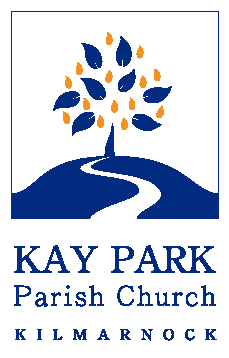 www.kayparkparishchurch.org.uk(Registered Scottish Charity: SC008154)Sunday 17 September 2023                                   16th after Pentecost      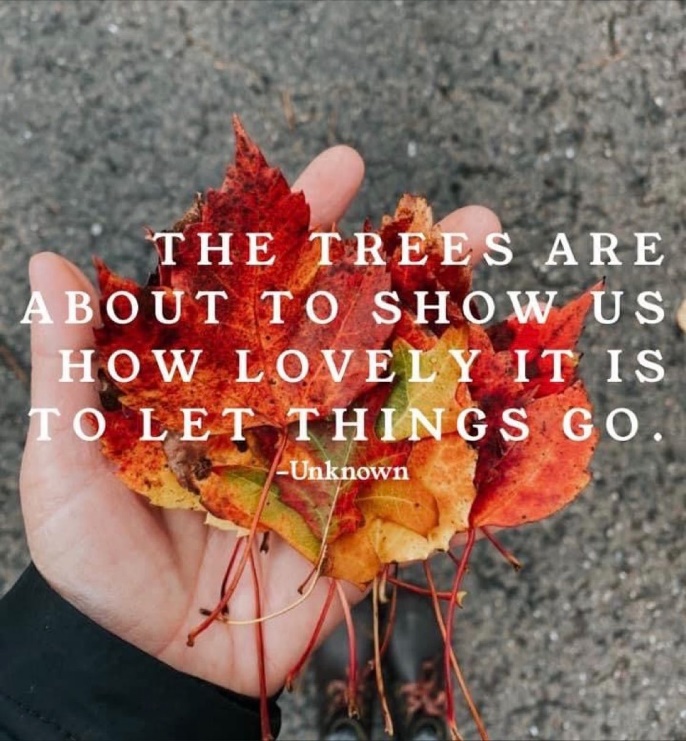 MinisterRev. Fiona Maxwell Organist  Mrs Stacey Connell